INDICAÇÃO Nº ________ / 2020Senhor Presidente,	Nos termos do art.152 do Regimento Interno da Assembleia Legislativa do Maranhão, solicitamos que a presente Indicação seja encaminhada ao Excelentíssimo Senhor Governador do Estado, Flavio Dino de Castro e Costa, ao Secretário de Infraestrutura, Clayton Noleto, ao EXCELENTÍSSIMO SENHOR SECRETÁRIO ESTADUAL DA AGRICULTURA, PECUÁRIA E PESCA, Senhor JÚLIO CÉSAR MENDONÇA bem como à Prefeita de Sucupira do Norte – MA, Leila Maria, solicitando a construção de uma cooperativa de Agricultura Familiar naquele município.  	Considerando que com a construção dessa cooperativa, agricultores e agricultoras familiares terão condições de comercializar os produtos naturais plantados e cultivados na área rural da cidade e assim aumentar a produção da agricultura familiar. Tal solicitação se fundamenta na promoção do desenvolvimento da agricultura na região, visando incentivar a produção agrícola familiar, proporcionando aumento da produção e produtividade e, por consequência, aumento da renda e do padrão de vida da família do produtor rural, levando assim maior desenvolvimento para a região.PLENÁRIO DEPUTADO “NAGIB HAICKEL”, PALÁCIO MANUEL BECKMAN, 18 de janeiro de 2020.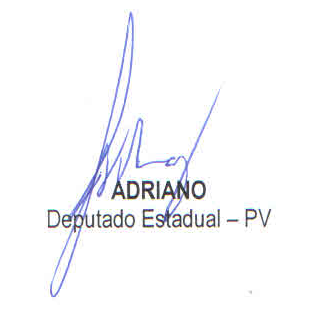 